Протокол № 46Совета Саморегулируемой организацииСОЮЗа «Содружество строителей» г. Самара								    27 ноября 2018 г.Совет открыл Президент СРО СОЮЗ «Содружество строителей» Зиборов Андрей Борисович, который сообщил, что из 11 членов Совета в заседании участвуют 7 человек, что составляет 64 % от общего числа членов Совета. Заседание Совета считается правомочным, т.к. на нём присутствует более половины членов Совета. Зиборов А.Б. выступил с вступительным словом, огласил присутствующих на заседании, представил секретаря заседания Шабанову Ольгу Ивановну, предложил утвердить повестку дня заседания.Открытым голосованием Совет единогласно принял решение:Утвердить следующую повестку дня заседания:Президент Зиборов А.Б. предложил приступить к работе по рассмотрению вопросов повестки дня заседания Совета.    Повестка дня исчерпана.Председатель заседания Совета Зиборов А.Б. объявил о закрытии заседания.Председатель заседания:   ____________________________       /Зиборов А.Б./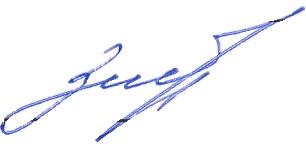 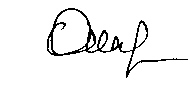 Секретарь заседания:      ______________________________      /Шабанова О.И./Дата проведения:27 ноября 2018 г.Место проведения: РФ, г. Самара, ул. Лесная, д. 23Время проведения: 10:00 Присутствуют:Президент – Зиборов Андрей БорисовичЧлены Совета:Азрумелашвили Паата ИндиковичВарков Юрий АлександровичСеренков Валерий ЮрьевичВодославский Вячеслав МихайловичМусорин Александр КонстантиновичТелегин Евгений Юрьевич Приглашённые:Заместитель генерального директора СРО СОЮЗ «Содружество строителей»   Евстигнеева Ирина ЕвгеньевнаНачальник методического отдела СРО СОЮЗ «Содружество строителей»    Шабанова Ольга Ивановна1.Приём юридических лиц, подавших заявление о вступлении в члены СРО СОЮЗ «Содружество строителей».2.О принятии решения об исключении из членов СОЮЗа.Вопрос № 1 повестки дня:Слушали:Приём юридических лиц, подавших заявление о вступлении в члены СРО СОЮЗ «Содружество строителей». Заместителя генерального директора Евстигнееву И.Е., которая доложила  о рассмотрении исполнительным органом СРО СОЮЗ «Содружество строителей» 3 заявлений о вступлении в члены СРО СОЮЗ «Содружество строителей» от следующих юридических лиц, представивших необходимый пакет документов:1. Общество с ограниченной ответственностью «МажорДОМ» (ИНН 6316097800)2. Общество с ограниченной ответственностью «НАС и С» (ИНН 6312167013)3. Общество с ограниченной ответственностью  «ПРОМСТРОЙ » (ИНН 6316236691)Формулировка решения по вопросу № 1 повестки:По результатам обсуждения Советом принято решение:Принять в члены СРО СОЮЗ «Содружество строителей» с выдачей Уведомления о принятом решении следующие юридические лица:1. Общество с ограниченной ответственностью «МажорДОМ» (ИНН 6316097800)Итоги голосования:«За»– 7 голосов; «Против»– нет; «Воздержался» – нет.  Решение принято единогласно.2. Общество с ограниченной ответственностью «НАС и С» (ИНН 6312167013)Итоги голосования:«За»– 7 голосов; «Против»– нет; «Воздержался» – нет.  Решение принято единогласно.3. В соответствие с Положением о членстве в Саморегулируемой организации СОЮЗе «Содружество строителей», в том числе о требованиях к членам  саморегулируемой организации, о размере, порядке расчета и уплаты вступительного взноса, членских взносов данное решение  вступает в силу со дня уплаты в полном объеме взноса (взносов) в компенсационный фонд (компенсационные фонды) СРО, а также вступительного взноса в саморегулируемую  организацию  при условии их уплаты в течение семи рабочих дней со дня получения Уведомления.Итоги голосования:«За»– 7 голосов; «Против»– нет; «Воздержался» – нет.  Решение принято единогласно.4. В соответствии с решением, принятым Общим собранием от 24 мая 2017 г. № 2/17 о страховании компенсационных фондов, «Положением о страховании членами Саморегулируемой организации СОЮЗа «Содружество строителей» риска гражданской  ответственности, которая может наступить  в случае причинения вреда вследствие недостатков работ, которые оказывают влияние на безопасность объектов капитального строительства», указанные организации в течении семи рабочих дней должны заключить договора страхования гражданской ответственности.Итоги голосования:«За»– 7 голосов; «Против»– нет; «Воздержался» – нет.  Решение принято единогласно.5. В  связи с тем, что в ходе проверки представленного пакета документов  кандидатом в члены СРО СОЮЗ «Содружество строителей»  ООО «ПРОМСТРОЙ» установлено, что он не соответствует предъявляемым требованиям, в соответствии с п. 2.16.1. «Положения о членстве в Саморегулируемой организации СОЮЗе «Содружество строителей», в том числе о требованиях к членам  саморегулируемой организации, о размере, порядке расчета и уплаты вступительного взноса, членских взносов» СРО-СС-П-01-2018-02 ОТКАЗАТЬ в приёме в члены СРО СОЮЗ «Содружество строителей» с выдачей Уведомления о принятом решении следующему юридическому лицу:1. Общество с ограниченной ответственностью «ПРОМСТРОЙ » (ИНН 6316236691)Итоги голосования:«За»– 7 голосов; «Против»– нет; «Воздержался» – нет.  Решение принято единогласно.Вопрос № 2 повестки дня:О принятии решения об исключении из членов СОЮЗа.Слушали:Заместителя генерального директора Евстигнееву И.Е., которая доложила, что согласно выпискам из ЕГРЮЛ: 1. По состоянию на 21.11.2018г. организация общество с ограниченной ответственностью «ПРОФСТРОЙМОНТАЖ» (ИНН 6311167317, Свидетельство  о членстве № СС-СЧ-6311167317-1406-17) – ликвидирована 24.09.20182. По состоянию на 26.11.2018г. организация общество с ограниченной ответственностью «Альтаир» (ИНН 6324062424, Свидетельство  о членстве № СС-СЧ-6324062424-1463-18) – ликвидирована 19.11.2018.Слушали:Формулировка решения по вопросу № 2 повестки:Президента Зиборова А.Б., члена Совета Мусорина А.К.По результатам обсуждения Советом принято решение: В соответствии с п. 7.1.3. «Положения о членстве в Саморегулируемой организации СОЮЗе «Содружество строителей», в том числе о требованиях к членам  саморегулируемой организации, о размере, порядке расчета и уплаты вступительного взноса, членских взносов» СРО-СС-П-01-2018-02:1. ИСКЛЮЧИТЬ из членов СРО СОЮЗ «Содружество строителей»
с 27 ноября 2018г. Общество с ограниченной ответственностью «ПРОФСТРОЙМОНТАЖ», (ИНН 6311167317)Итоги голосования: «За»– 7 голосов; «Против»–нет; «Воздержался»–нет.Решение принято единогласно.2. ИСКЛЮЧИТЬ из членов СРО СОЮЗ «Содружество строителей»
с 27 ноября 2018г. Общество с ограниченной ответственностью «Альтаир», (ИНН 6324062424)Итоги голосования: «За»– 7 голосов; «Против»–нет; «Воздержался»–нет.Решение принято единогласно.3. Уведомить о принятом решении в отношении членов СОЮЗа ООО «ПРОФСТРОЙМОНТАЖ» (ИНН 6311167317), ООО «Альтаир» (ИНН 6324062424):- Ассоциацию «Общероссийская негосударственная некоммерческая организация – общероссийское отраслевое объединение работодателей «Национальное объединение саморегулируемых организаций, основанных на членстве лиц, осуществляющих строительство».Итоги голосования: «За»– 7 голосов; «Против»–нет; «Воздержался»–нет.    Решение принято единогласно.